РЕШЕНИЕ № 1398/2020-КСпо делу № 023/06/64-3612/2020 о нарушениизаконодательства о контрактной системе в сфере закупок товаров, работ, услуг для обеспечения государственных и муниципальных нужд03 августа 2020 года 						             г. КраснодарКомиссия Управления Федеральной антимонопольной службы по Краснодарскому краю по контролю в сфере закупок товаров, работ, услуг для обеспечения государственных и муниципальных нужд (далее – Комиссия) рассмотрев жалобу ООО «ЕВРО ИНВЕСТ» (далее – Заявитель) на действия министерства транспорта и дорожного хозяйства КК (далее – Заказчик) при проведении ГКУ КК «Дирекция государственных закупок» электронного аукциона: «Выполнение работ по содержанию дорог регионального или межмуниципального значения Краснодарского края (установка элементов обустройства: аппаратно-программных комплексов (камер) фотовидеофиксации нарушений правил дорожного движения) (25 этап)» (извещение № 0818500000820003514) в части нарушения Федерального закона от 05.04.2013 № 44-ФЗ «О контрактной системе в сфере закупок товаров, работ, услуг для обеспечения государственных и муниципальных нужд» (далее - Закон о контрактной системе), УСТАНОВИЛА:В Управление Федеральной антимонопольной службы по Краснодарскому краю поступила жалоба Заявителя о нарушении Закона о контрактной системе. Заявитель считает, что аукционная документация составлена с нарушением требований Закона о контрактной системе.     Уполномоченным органом представлено извещение о проведении электронного аукциона, документация об электронном аукционе, письменные пояснения по существу доводов жалобы. Представители Уполномоченного органа, Заказчика не согласны с доводами жалобы и считают, что аукционная документация соответствует требованиям Закона о контрактной системе. Рассмотрев представленные материалы, выслушав пояснения, Комиссия пришла к следующим выводам.Уполномоченным органом – ГКУ КК «Дирекция государственных закупок» проводился электронный аукцион: «Выполнение работ по содержанию дорог регионального или межмуниципального значения Краснодарского края (установка элементов обустройства: аппаратно-программных комплексов (камер) фотовидеофиксации нарушений правил дорожного движения) (25 этап)» (извещение № 0818500000820003514).Заказчик - министерство транспорта и дорожного хозяйства КК. Начальная (максимальная) цена контракта – 19 541 000,00 рублей.   Согласно ч. 3 ст. 7 Закона о контрактной системе информация, предусмотренная настоящим Федеральным законом и размещенная в единой информационной системе, должна быть полной и достоверной.В силу ч. 1 ст. 65 Закона о контрактной системе в случае проведения электронного аукциона заказчик размещает в единой информационной системе документацию о таком аукционе в сроки, указанные в частях 2 и 3 статьи 63 настоящего Федерального закона, одновременно с размещением извещения о проведении такого аукциона.На основании п. 1) ч. 1 ст. 64 Закона о контрактной системе документация об электронном аукционе наряду с информацией, указанной в извещении о проведении такого аукциона, должна содержать наименование и описание объекта закупки и условия контракта в соответствии со статьей 33 настоящего Федерального закона, в том числе обоснование начальной (максимальной) цены контракта.Согласно п.1) ч.1 ст.33 Закона о контрактной системе Заказчик при описании в документации о закупке объекта закупки должен руководствоваться следующими правилами: в описании объекта закупки указываются функциональные, технические и качественные характеристики, эксплуатационные характеристики объекта закупки (при необходимости). В описание объекта закупки не должны включаться требования или указания в отношении товарных знаков, знаков обслуживания, фирменных наименований, патентов, полезных моделей, промышленных образцов, наименование страны происхождения товара, требования к товарам, информации, работам, услугам при условии, что такие требования или указания влекут за собой ограничение количества участников закупки. Допускается использование в описании объекта закупки указания на товарный знак при условии сопровождения такого указания словами «или эквивалент» либо при условии несовместимости товаров, на которых размещаются другие товарные знаки, и необходимости обеспечения взаимодействия таких товаров с товарами, используемыми заказчиком, либо при условии закупок запасных частей и расходных материалов к машинам и оборудованию, используемым заказчиком, в соответствии с технической документацией на указанные машины и оборудование.В соответствии с ч.2 ст.33 Закона о контрактной системе документация о закупке в соответствии с требованиями, указанными в части 1 настоящей статьи, должна содержать показатели, позволяющие определить соответствие закупаемых товара, работы, услуги установленным заказчиком требованиям. При этом указываются максимальные и (или) минимальные значения таких показателей, а также значения показателей, которые не могут изменяться.Заказчиком в Описании объекта закупки аукционной документации установлены характеристики закупаемого оборудования:    * - Не сопровождается словами или «эквивалент» в связи с необходимостью взаимодействия данного программного обеспечения с программным обеспечением, установленным на серверном оборудовании автоматизированной системы фотовидеофиксации нарушений правил дорожного движения Краснодарского края и используемым Заказчиком.         В приложении №1 к описанию объекта закупки аукционной документации Заказчик указал, что КФВФ включаются в АСФВФ, в связи с чем необходимо обеспечить совместимость с серверной частью программы автоматической системы контроля передвижения транспортных средств, занесение в базу данных и предоставление сервиса использования базы данных «Спрут», установленной на серверном оборудовании АСФВФ и используемой Заказчиком.         Исполнителю необходимо осуществить настройку и интеграцию с ЦАФАП.         Заявитель в своей жалобе указывает, что в аукционной документации неправомерно отсутствует протокол интеграции, которую необходимо будет провести с программным обеспечением центра автоматизированной фиксации административных правонарушений.          Из пояснений Заказчика следует, что в Краснодарском крае функционирует единый интегрированный технологический и информационный аппаратно-программный комплекс видеоконтроля и видеофиксации в сфере комплексного обеспечения безопасности жизнедеятельности Краснодарского края, находящегося в собственности Краснодарского края.          Серверное и телекоммуникационное оборудование, серверный модуль программы единой автоматизированной системы контроля передвижения транспортных средств построен на базе ПО "Спрут".        АПК с помощью аппаратной составляющей фиксирует информацию о проходящем транспорте, осуществляет её обработку на вычислительном модуле и передает в периферийный модуль ПО "Спрут", который в соответствии с принимаемыми им настройками от серверного модуля ПО "Спрут" осуществляет передачу данных на серверное оборудование через модуль передачи данных.          Таким образом, совместимость КФВФ с серверной частью БД «Спрут» осуществляется исключительно через установку в КФВФ периферийного модуля БД «Спрут», в связи с чем сведения о параметрах совместимости в документации не предусмотрены по причине отсутствия такой необходимости.          Заявитель также указывает, что согласно аукционной документации не предусмотрены адреса размещения комплексов видеофиксации, что нарушает требования Закона о контрактной системе.          Представителями Заказчика пояснено, что средства автоматической фиксации применяются при надзоре за дорожным движением в соответствии с установленными требованиями. Выбор мест установки средств автоматической фиксации осуществляется на основании анализа аварийности на участках автомобильных дорог с высокой вероятностью возникновения ДТП. Реализация решений об установке АПК производится в оперативном порядке.          Включение информации о местах установки АПК в документацию об электронном аукционе не представляется возможным, так как с момента определения УГИБДД ГУ МВД РФ конкретных мест установки АПК и передачи их Заказчику с учетом сроков формирования заявки на организацию закупки, передачи ее в уполномоченный орган на согласование, согласования такой заявки уполномоченным органом, регламентированных сроков проведения процедуры электронного аукциона и заключения контракта места установки, указанные в документации не являются актуальными. В связи с чем актуальную информацию о местах установки АПК возможно получить только непосредственно перед исполнением контракта по результатам последнего проведенного анализа необходимых к проведению перечисленных выше мероприятий на отдельных участках автомобильных дорог.           Заявителем также указано, что описание объекта закупки содержит показатели (прием и обработка видео в реальном времени, и частота кадров видеосъемки), несоответствующие требованиям ГОСТ 57144-2016.           Из пояснений Заказчика следует, что частота кадров не менее 40 кадров/с указана исходя из необходимости обеспечить возможное количество зафиксированных транспортных средств в зоне контроля. Показатель прием и обработка видео в реальном времени не менее 25 кадров/с применяются к вычислительному модулю. Используя данные параметры, КФВФ вычисляет скорость автомобиля.           Кроме того, на основании определения Верховного суда Российской Федерации от 04.05.2017г. по делу № А08-1545/2016 применение вышеуказанного стандарта не является обязательным.            Заказчик самостоятельно определяет функциональные, технические и качественные характеристики, эксплуатационные свойства объекта закупки исходя из собственных нужд, в наибольшей степени удовлетворяющих своим потребностям.            С учетом изложенных обстоятельств, требования аукционной документации установлены с учетом потребностей Заказчика и не противоречат нормам Закона о контрактной системе.            Комиссия, руководствуясь ч. 1, 3, 4 ст. 105 и на основании ч. 22, 23 ст. 99, ч. 8 ст. 106 Федерального закона от 05.04.2013 №44-ФЗ «О контрактной системе в сфере закупок товаров, работ, услуг для обеспечения государственных и муниципальных нужд»,РЕШИЛА:        1.  Признать жалобу ООО «ЕВРО ИНВЕСТ» необоснованной.           2. Отменить приостановление определение поставщика (подрядчика, исполнителя) в части подписания контракта (извещение № 0818500000820003514). Настоящее Решение может быть обжаловано в судебном порядке в течение трех месяцев с даты его принятия.№ п/пНаименование товара, входящего в объект закупкиТоварный знак (при (наличии) Требования, установленные к функциональным, техническим, качественным характеристикам товара, входящего в объект закупки (показатели, в соответствии с которыми будет устанавливаться эквивалентность/соответствие) Требования, установленные к функциональным, техническим, качественным характеристикам товара, входящего в объект закупки (показатели, в соответствии с которыми будет устанавливаться эквивалентность/соответствие)№ п/пНаименование товара, входящего в объект закупкиТоварный знак (при (наличии)Наименование показателя, ед. изм. показателяОписание, значение123451Аппаратно-программный комплекс (камера) фотовидеофиксации нарушений правил дорожного движения 1Аппаратно-программный комплекс (камера) фотовидеофиксации нарушений правил дорожного движения Общие характеристикиОбщие характеристики1Аппаратно-программный комплекс (камера) фотовидеофиксации нарушений правил дорожного движения Пределы допускаемой абсолютной погрешности привязки текущего времени измерителя к шкале времени UTC(SU) не более ± 2 cсоответствие1Аппаратно-программный комплекс (камера) фотовидеофиксации нарушений правил дорожного движения Пределы допускаемой погрешности  определения  координат (по уровню вероятности 0,95) не более  ± 7  мсоответствие1Аппаратно-программный комплекс (камера) фотовидеофиксации нарушений правил дорожного движения Диапазон измерений скорости движения ТС, км/чне менее 0 - 2551Аппаратно-программный комплекс (камера) фотовидеофиксации нарушений правил дорожного движения Пределы допустимой абсолютной погрешности измерений скорости движения транспортных средств от 0 км/ч до 100 км/ч - не более  ± 2 км/чсоответствие1Аппаратно-программный комплекс (камера) фотовидеофиксации нарушений правил дорожного движения Пределы допустимой относительной погрешности измерений скорости движения транспортных средств от 100 км/ч до 255 км/ч - не более ± 2 %соответствие1Аппаратно-программный комплекс (камера) фотовидеофиксации нарушений правил дорожного движения Максимальная потребляемая мощность, Вт не более  3001Аппаратно-программный комплекс (камера) фотовидеофиксации нарушений правил дорожного движения Количество контролируемых полос в зоне контроля, штне менее 21Аппаратно-программный комплекс (камера) фотовидеофиксации нарушений правил дорожного движения Тип измерения скоростиБезрадарный (по видеокадрам)1Аппаратно-программный комплекс (камера) фотовидеофиксации нарушений правил дорожного движения Диапазон длины зоны контроля ,мне менее 7 - 301Аппаратно-программный комплекс (камера) фотовидеофиксации нарушений правил дорожного движения Диапазон ширины зоны контроля, мне менее 3 - 141Аппаратно-программный комплекс (камера) фотовидеофиксации нарушений правил дорожного движения Максимальное время распознавания номера и создания снимка, сне более  0,51Аппаратно-программный комплекс (камера) фотовидеофиксации нарушений правил дорожного движения Вероятность определения чистых государственных знаков автомобилей не менее 95%соответствие1Аппаратно-программный комплекс (камера) фотовидеофиксации нарушений правил дорожного движения Количество типов распознаваемых
регистрационных знаков, штне менее 2841Аппаратно-программный комплекс (камера) фотовидеофиксации нарушений правил дорожного движения Поддерживаемые интерфейсы ввода
изображения для распознавания GigE, IP1Аппаратно-программный комплекс (камера) фотовидеофиксации нарушений правил дорожного движения Требования к содержанию фотографии:1Аппаратно-программный комплекс (камера) фотовидеофиксации нарушений правил дорожного движения Технология оформления передаваемых данных: Непосредственно в базу данных (далее - БД) без формирования промежуточных и временных файловсоответствие1Аппаратно-программный комплекс (камера) фотовидеофиксации нарушений правил дорожного движения Формат графических данных JPG 1Аппаратно-программный комплекс (камера) фотовидеофиксации нарушений правил дорожного движения файл содержащий фотографию с разрешением, пикселине менее 420х280 1Аппаратно-программный комплекс (камера) фотовидеофиксации нарушений правил дорожного движения Объем внутреннего архива, записей не менее 100 0001Аппаратно-программный комплекс (камера) фотовидеофиксации нарушений правил дорожного движения формат даты и времени снимка ГГГГ-ММ-ДД ЧЧ:ММ:СС.МММ1Аппаратно-программный комплекс (камера) фотовидеофиксации нарушений правил дорожного движения Настройка окон распознавания по видеоизображению:1Аппаратно-программный комплекс (камера) фотовидеофиксации нарушений правил дорожного движения Окно "Реальное видео"наличие1Аппаратно-программный комплекс (камера) фотовидеофиксации нарушений правил дорожного движения Окно "Распознанный номер"наличие1Аппаратно-программный комплекс (камера) фотовидеофиксации нарушений правил дорожного движения Окно "Бинарное изображение"наличие1Аппаратно-программный комплекс (камера) фотовидеофиксации нарушений правил дорожного движения Окно "Полутоновое изображение номерной пластинки" наличие1Аппаратно-программный комплекс (камера) фотовидеофиксации нарушений правил дорожного движения Окно "Информация о номере"наличие1Аппаратно-программный комплекс (камера) фотовидеофиксации нарушений правил дорожного движения Функции работы с журналом1Аппаратно-программный комплекс (камера) фотовидеофиксации нарушений правил дорожного движения Функция ведения общего журналаналичие1Аппаратно-программный комплекс (камера) фотовидеофиксации нарушений правил дорожного движения Функция ведения журнала, связанного с базой данныхналичие1Аппаратно-программный комплекс (камера) фотовидеофиксации нарушений правил дорожного движения Функция архивации журналаналичие1Аппаратно-программный комплекс (камера) фотовидеофиксации нарушений правил дорожного движения Функция реакции на обнаружение ТС в БДналичие1Аппаратно-программный комплекс (камера) фотовидеофиксации нарушений правил дорожного движения Функция ведения экспертного журнала наличие1Аппаратно-программный комплекс (камера) фотовидеофиксации нарушений правил дорожного движения Функции поиска в журнале:Функции поиска в журнале:1Аппаратно-программный комплекс (камера) фотовидеофиксации нарушений правил дорожного движения по конкретному номеруналичие1Аппаратно-программный комплекс (камера) фотовидеофиксации нарушений правил дорожного движения по сложному условию наличие1Аппаратно-программный комплекс (камера) фотовидеофиксации нарушений правил дорожного движения формирование отчета по выборкеналичие1Аппаратно-программный комплекс (камера) фотовидеофиксации нарушений правил дорожного движения Функция реакции на обнаружение ТС в БДналичие1Аппаратно-программный комплекс (камера) фотовидеофиксации нарушений правил дорожного движения Функция ведения экспертного журнала наличие1Аппаратно-программный комплекс (камера) фотовидеофиксации нарушений правил дорожного движения Функции поиска в журнале:Функции поиска в журнале:1Аппаратно-программный комплекс (камера) фотовидеофиксации нарушений правил дорожного движения по конкретному номеруналичие1Аппаратно-программный комплекс (камера) фотовидеофиксации нарушений правил дорожного движения по сложному условию наличие1Аппаратно-программный комплекс (камера) фотовидеофиксации нарушений правил дорожного движения формирование отчета по выборкеналичие1Аппаратно-программный комплекс (камера) фотовидеофиксации нарушений правил дорожного движения Периферийный модуль программного обеспечения автоматизированной системы контроля передвижения транспортных средств: занесение в БД с приборов распознавания государственных регистрационных знаков транспортных средств и предоставление сервиса использования БД "Спрут"*  Периферийный модуль программного обеспечения автоматизированной системы контроля передвижения транспортных средств: занесение в БД с приборов распознавания государственных регистрационных знаков транспортных средств и предоставление сервиса использования БД "Спрут"*  1Аппаратно-программный комплекс (камера) фотовидеофиксации нарушений правил дорожного движения Программа обеспечивает полную совместимость с серверной частью  программного обеспечения автоматизированной системы контроля передвижения транспортных средств: занесение в БД с приборов распознавания государственных регистрационных знаков транспортных средств и предоставление сервиса использования БД "Спрут"* соответствие1Аппаратно-программный комплекс (камера) фотовидеофиксации нарушений правил дорожного движения Функции сбора данных, поступающих по каналам связи от видеофиксаторовФункции сбора данных, поступающих по каналам связи от видеофиксаторов1Аппаратно-программный комплекс (камера) фотовидеофиксации нарушений правил дорожного движения Автоматический мониторинг наличия данных от приборовналичие1Аппаратно-программный комплекс (камера) фотовидеофиксации нарушений правил дорожного движения Входной контроль целостности структур данныхналичие1Аппаратно-программный комплекс (камера) фотовидеофиксации нарушений правил дорожного движения Корректировка формализованных ошибок распознавания номеров транспортных средствналичие1Аппаратно-программный комплекс (камера) фотовидеофиксации нарушений правил дорожного движения Загрузка в базу проходящего транспортаналичие1Аппаратно-программный комплекс (камера) фотовидеофиксации нарушений правил дорожного движения Возможность развития системы при изменении характеристик технических средств, требований нормативных актовналичие 1Аппаратно-программный комплекс (камера) фотовидеофиксации нарушений правил дорожного движения Срок действия передаваемых неисключительных прав на использование программного обеспечения бессрочно1Аппаратно-программный комплекс (камера) фотовидеофиксации нарушений правил дорожного движения Вычислительный модуль:Вычислительный модуль:1Аппаратно-программный комплекс (камера) фотовидеофиксации нарушений правил дорожного движения Прием и обработка видео в реальном времени, кадров/с не менее 251Аппаратно-программный комплекс (камера) фотовидеофиксации нарушений правил дорожного движения Количество ядер процессора, шт.не менее 21Аппаратно-программный комплекс (камера) фотовидеофиксации нарушений правил дорожного движения Оперативное запоминающее устройство (далее - ОЗУ), Гбайтне менее 41Аппаратно-программный комплекс (камера) фотовидеофиксации нарушений правил дорожного движения Постоянное запоминающее устройство, тип HDD или Flash1Аппаратно-программный комплекс (камера) фотовидеофиксации нарушений правил дорожного движения Объем постоянного запоминающего устройства, Гбайтне менее 1201Аппаратно-программный комплекс (камера) фотовидеофиксации нарушений правил дорожного движения Графическая система, типSVGA1Аппаратно-программный комплекс (камера) фотовидеофиксации нарушений правил дорожного движения ОЗУ графической системы, Мбайтне менее 641Аппаратно-программный комплекс (камера) фотовидеофиксации нарушений правил дорожного движения Физические характеристики шкафа:Физические характеристики шкафа:1Аппаратно-программный комплекс (камера) фотовидеофиксации нарушений правил дорожного движения Материал листовая сталь1Аппаратно-программный комплекс (камера) фотовидеофиксации нарушений правил дорожного движения Толщина материала, ммне менее 11Аппаратно-программный комплекс (камера) фотовидеофиксации нарушений правил дорожного движения Поверхность окрашена с применением порошковой технологии текстурированной серой краской Соответствие1Аппаратно-программный комплекс (камера) фотовидеофиксации нарушений правил дорожного движения Модуль передачи данных:Модуль передачи данных:1Аппаратно-программный комплекс (камера) фотовидеофиксации нарушений правил дорожного движения Технология передачи данныхбеспроводная 1Аппаратно-программный комплекс (камера) фотовидеофиксации нарушений правил дорожного движения Возможность работы с сетями 4Gналичие1Аппаратно-программный комплекс (камера) фотовидеофиксации нарушений правил дорожного движения Скорость исходящего потока, Кбит/сне менее 2561Аппаратно-программный комплекс (камера) фотовидеофиксации нарушений правил дорожного движения Возможность подключения внешней антенныналичие1Аппаратно-программный комплекс (камера) фотовидеофиксации нарушений правил дорожного движения Кол-во интерфейсов стандарта  IEEE 802.3u, штне менее 11Аппаратно-программный комплекс (камера) фотовидеофиксации нарушений правил дорожного движения Устройство удаленного автоматического мониторинга работоспособности комплекса:Устройство удаленного автоматического мониторинга работоспособности комплекса:1Аппаратно-программный комплекс (камера) фотовидеофиксации нарушений правил дорожного движения Функциональное назначениеавтоматическое управление питанием  комплекса1Аппаратно-программный комплекс (камера) фотовидеофиксации нарушений правил дорожного движения Выключение всего комплекса по заданным параметрамналичие1Аппаратно-программный комплекс (камера) фотовидеофиксации нарушений правил дорожного движения Перезагрузка устройства связи по заданным параметрамналичие1Аппаратно-программный комплекс (камера) фотовидеофиксации нарушений правил дорожного движения Ручная перезагрузка до двух устройствналичие1Аппаратно-программный комплекс (камера) фотовидеофиксации нарушений правил дорожного движения Устройство управления питаниемналичие1Аппаратно-программный комплекс (камера) фотовидеофиксации нарушений правил дорожного движения Количество контролируемых устройств, шт.не менее 31Аппаратно-программный комплекс (камера) фотовидеофиксации нарушений правил дорожного движения Напряжение питания, В121Аппаратно-программный комплекс (камера) фотовидеофиксации нарушений правил дорожного движения Количество клемных контактов, шт.не менее 41Аппаратно-программный комплекс (камера) фотовидеофиксации нарушений правил дорожного движения USB-портналичие1Аппаратно-программный комплекс (камера) фотовидеофиксации нарушений правил дорожного движения Видеодатчик:Видеодатчик:1Аппаратно-программный комплекс (камера) фотовидеофиксации нарушений правил дорожного движения Функциональное назначениефиксация ТС в зоне контроля;1Аппаратно-программный комплекс (камера) фотовидеофиксации нарушений правил дорожного движения Функциональное назначениеопциональное измерение скорости1Аппаратно-программный комплекс (камера) фотовидеофиксации нарушений правил дорожного движения Функциональные характеристики:Функциональные характеристики:1Аппаратно-программный комплекс (камера) фотовидеофиксации нарушений правил дорожного движения Монохромная цифровая камера стандарта GigE, IPналичие1Аппаратно-программный комплекс (камера) фотовидеофиксации нарушений правил дорожного движения Частота кадров видеосъемки, кадров/сне менее 401Аппаратно-программный комплекс (камера) фотовидеофиксации нарушений правил дорожного движения Потребляемая мощность, Втне более 401Аппаратно-программный комплекс (камера) фотовидеофиксации нарушений правил дорожного движения Инфракрасный прожектор:Инфракрасный прожектор:1Аппаратно-программный комплекс (камера) фотовидеофиксации нарушений правил дорожного движения Функциональное назначениедля работы в паре с видеодатчиком для подсветки ГРЗ в темное время суток в инфракрасном (далее-ИК) диапазоне1Аппаратно-программный комплекс (камера) фотовидеофиксации нарушений правил дорожного движения Угол ИК-излучения, не менее 121Аппаратно-программный комплекс (камера) фотовидеофиксации нарушений правил дорожного движения Диапазон напряжения питания, Вне менее 11 - 14 1Аппаратно-программный комплекс (камера) фотовидеофиксации нарушений правил дорожного движения Потребляемый ток, Ане более 1,61Аппаратно-программный комплекс (камера) фотовидеофиксации нарушений правил дорожного движения Длина волны излучения, нмне менее 8501Аппаратно-программный комплекс (камера) фотовидеофиксации нарушений правил дорожного движения 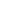 1Аппаратно-программный комплекс (камера) фотовидеофиксации нарушений правил дорожного движения Функциональное назначениеобеспечение питания аппаратно-программного комплекса видеоконтроля и видеофиксации от солнечной энергии1Аппаратно-программный комплекс (камера) фотовидеофиксации нарушений правил дорожного движения Солнечные панелиналичие1Аппаратно-программный комплекс (камера) фотовидеофиксации нарушений правил дорожного движения Контроллер заряданаличие1Аппаратно-программный комплекс (камера) фотовидеофиксации нарушений правил дорожного движения Количество аккумуляторных батарейне менее 21Аппаратно-программный комплекс (камера) фотовидеофиксации нарушений правил дорожного движения Ящики для размещения аккумуляторных батарей на несущей опореналичие1Аппаратно-программный комплекс (камера) фотовидеофиксации нарушений правил дорожного движения Защитное устройство аккумуляторных батарейналичие1Аппаратно-программный комплекс (камера) фотовидеофиксации нарушений правил дорожного движения Номинальное выходное напряжение, В241Аппаратно-программный комплекс (камера) фотовидеофиксации нарушений правил дорожного движения Номинальная мощность, Втне менее 6001Аппаратно-программный комплекс (камера) фотовидеофиксации нарушений правил дорожного движения Температура эксплуатации, °С-40...+851Аппаратно-программный комплекс (камера) фотовидеофиксации нарушений правил дорожного движения Степень защиты, не менееIP651Аппаратно-программный комплекс (камера) фотовидеофиксации нарушений правил дорожного движения Защитное устройство аккумуляторных батарейналичие1Аппаратно-программный комплекс (камера) фотовидеофиксации нарушений правил дорожного движения Несущая опораНесущая опора1Аппаратно-программный комплекс (камера) фотовидеофиксации нарушений правил дорожного движения Металлическая, сварная, многогранная трех секционная, разборная опора с фундаментной секциейсоответствие1Аппаратно-программный комплекс (камера) фотовидеофиксации нарушений правил дорожного движения Кронштейн для размещения аппаратно-программного комплекса видеоконтроля и видеофиксацииналичие1Аппаратно-программный комплекс (камера) фотовидеофиксации нарушений правил дорожного движения Рама для размещения солнечных панелейналичие1Аппаратно-программный комплекс (камера) фотовидеофиксации нарушений правил дорожного движения Толщина металла рамы для размещения солнечных панелей, ммне менее 21Аппаратно-программный комплекс (камера) фотовидеофиксации нарушений правил дорожного движения Высота, ммне менее  6600 1Аппаратно-программный комплекс (камера) фотовидеофиксации нарушений правил дорожного движения Толщина металла опоры, ммне менее 51Аппаратно-программный комплекс (камера) фотовидеофиксации нарушений правил дорожного движения Толщина металла стойки кронштейна, ммне менее 61Аппаратно-программный комплекс (камера) фотовидеофиксации нарушений правил дорожного движения Высота фундаментной секции,  ммне менее 23001Аппаратно-программный комплекс (камера) фотовидеофиксации нарушений правил дорожного движения Диаметр фундаментной секции, ммне менее 3771Аппаратно-программный комплекс (камера) фотовидеофиксации нарушений правил дорожного движения Толщина металла фундаментной секции, ммне менее 81Аппаратно-программный комплекс (камера) фотовидеофиксации нарушений правил дорожного движения Длина кронштейна для размещения аппаратно-программного комплекса видеоконтроля и видеофиксации, ммне менее 36001Аппаратно-программный комплекс (камера) фотовидеофиксации нарушений правил дорожного движения Толщина металла кронштейна, ммне менее 21Аппаратно-программный комплекс (камера) фотовидеофиксации нарушений правил дорожного движения Покрытие опоры горячее оцинкование согласно ГОСТ 9.307-89 соответствие